Про затвердження технічної документації із землеустрою щодо встановлення (відновлення) в натурі (на місцевості) меж земельної ділянки                       гр. Чорному Юрію ІвановичуРозглянувши розроблену ДП «Центр Державного земельного кадастру» Київської обласної філії, технічну документацію із землеустрою щодо встановлення (відновлення) в натурі (на місцевості) меж земельної ділянки, гр. Чорного Юрія Івановича, враховуючи Витяг з ДЗК ВІД 13.07.2020 року, НВ-3219795582020, відповідно  до ст. 12, 91, 118, 121, 122, 186 Земельного кодексу України, п. 34 ст. 26 Закону України «Про місцеве самоврядування в Україні», Гірська сільська рада                                           ВИРІШИЛА:1. Затвердити технічну документацію із землеустрою щодо встановлення (відновлення) в натурі (на місцевості) меж земельної ділянки гр. Чорному Юрію Івановичу, площею 0,1000 га, кадастровим номером 3220883201:01:008:0029  для будівництва і обслуговування житлового будинку, господарських будівель і споруд по вул. Аеропортівській, 12, в селі Гора на території Гірської сільської ради Бориспільського району Київської області.2. Передати гр. Чорному Юрію Івановичу, у власність земельну ділянку з кадастровим номером 3220883201:01:008:0029 площею 0,1000 га, для будівництва і обслуговування житлового будинку, господарських будівель і споруд по вул. Аеропортівській, 12, в селі Гора на території Гірської сільської ради Бориспільського району Київської області за рахунок земель комунальної власності Гірської сільської ради.3. Гр. Чорному Юрію Івановичу, використовувати за цільовим призначенням з дотриманням вимог ст. 91 Земельного кодексу України. 4. Гр.  Чорному Юрію Івановичу у зареєструвати право власності на земельну ділянку відповідно до чинного законодавства.5. ДП «Центр Державного земельного кадастру» Київської обласної філії, передати примірник технічної документації із землеустрою до місцевого фонду документації із землеустрою на зберігання.6. Контроль за виконанням даного рішення покласти на постійну комісіюсільської ради з агропромислового комплексу, земельних питань та екології.с. Горавід 04 вересня 2020 року№ 1860-93-VІІСекретар ради                                                                                   Л.Ф.ШершеньГІРСЬКА  СІЛЬСЬКА  РАДА  БОРИСПІЛЬСЬКИЙ  РАЙОНКИЇВСЬКОЇ  ОБЛАСТІР І Ш Е Н Н Я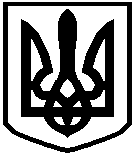 